Good afternoon all,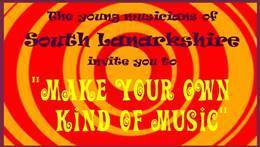 The IMS promised to launch us all in to the summer holidays in spectacular style…… we are a little early but as it is the last Friday of term we now have two reasons to celebrate.Our IMS pupils have excelled themselves once again with their participation in the Make Your Own Kind of Music Project. Pupils from all learning areas and all educational sectors have thoroughly enjoyed taking part in this project. They have broadened their skills set to become recording artists, editors, videographers, photographers …..not to mention the tremendous musical skills you will see and hear on their colourful musical montage.We are humbled by their positivity and energy and seeing them on screen makes us all the more determined and excited to work with them in our many IMS ensembles once again.The summer term would usually be the time when pupils are performing at concerts, awards ceremonies and community events, as well as the many foreign band tours that would set off around June. Whilst it has been disappointing for them to miss out on these experiences they have utilised their time well by practising hard and getting creative. Our theme Make Your Own Kind of Music resonates particularly just now as our children and young people have entertained themselves and others over these last 13 weeks with the skills they have learned through the IMS. Throughout the next academic year the IMS will continue to nurture these skills which are so essential for building confidence, resilience and a great sense of well-being.We are enormously proud to share their work, see link below.https://www.youtube.com/watch?v=MP-WWCOPgW0  ……..and as always the IMS would like you to share the joy, so please share the link far and wide.Hope you have a wonderful pre-summer holiday weekend.